 16th Annual District 6860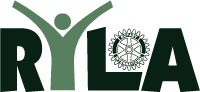 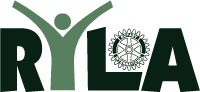 Rotary Youth Leadership Awards Program                                                                                                     February 10th – 12th, 2022U.S. Space and Rocket CenterHuntsville, Alabama						GENERAL OVERVIEWThe Rotary Youth Leadership Awards (RYLA) Program is an intensive leadership training program for high school students.  Accomplished high school sophomore, junior and senior students may apply and be considered.  Participants are selected on the basis of their academic achievements, school and community service activities, their hobbies and recreational interests and a short paragraph about, “Why I want to attend RYLA”.  Neatness and accuracy matter.  The sponsoring Rotary Club will select those who attend. Rotary members will be present throughout the weekend along with well-trained employees and counselors of the U.S. Space and Rocket Center to supervise.Early Bird registration and application process begins October 4, 2021 to November 30, 2021.  Final registration closes on January 8, 2022 (NO EXCEPTIONS). This three day event begins on Thursday, February 10, 2022 and ends on Saturday afternoon, February 12, 2022.  Participants are to arrive on Thursday afternoon for check-in and depart Saturday afternoon, following the graduation ceremony.  The three-day program consists of lectures and discussions with skilled and prominent leaders, group and team building activities, leadership training, fellowship, good food, and of course a -SPACE !  It is mandatory that students stay for the full Program.  No exceptions!RYLA offers young future leaders an opportunity to meet in an exciting setting to share fellowship, develop leadership skills and learn decision making skills based on the Rotary Four-Way Test: 1) Is it the truth? 2) Is it fair for all concerned? 3) Will it build goodwill and better friendships? 4) Will it be beneficial to all concerned?RYLA 2022 will take place at the U.S. Space and Rocket Center in Huntsville, Alabama.  Students will stay at the center in “camp-type” housing with 24-hour supervision provided by staff counselors. All participants will be following COVID-related protocols as required by the USSRC, including physical distancing, masking, frequent sanitization, etc. RYLA 2022 is a program sponsored by Rotary International, and conducted by the Local Rotary Districts on a regional basis. Rotary District 6860 and the Rotary Clubs of Huntsville, Greater Huntsville and  Madison and the Rotaract of Huntsville, plan and conduct the annual North Alabama RYLA Program in partnership with the US Space and Rocket Center.  Individual Rotary Clubs solicit applicants and select those they wish to sponsor.  All registration fees are paid by the sponsoring Rotary Club.More information or additional questions may be directed to Rotary Club of Greater Huntsville;Rotary Club of Greater HuntsvilleClub President Chris Kernkern_chris@yahoo.comRotary Club of Greater HuntsvilleRYLA Coordinator – Beth Brooks tcbrooks@bellsouth.net	